Управление образования и молодежной политики  администрации муниципального образования – Спасский муниципальный район Рязанской областиул. Луначарского, д. 25, г.Спасск-Рязанский, 391050, тел. (49135)  3-37-95, 3-31-64, 3-32-44, факс  3-36-39,  e-mail: uospassk@mail.ru                                                          П Р И К А З01.04.2021г.                                                                                    № 112 -д  О проведении итогового сочинения  (изложения)  в  ППИС(И)-ОО.                 В соответствии с совместными приказами Министерства просвещения Российской   Федерации и Федеральной службы по надзору в сфере образования и науки от 07 ноября 2018 года № 190/1512 «Об утверждении Порядка проведения  государственной итоговой аттестации по образовательным программам среднего общего образования», №88/245  от 05.03.2021 года «О внесении изменений в пункт  1 приказа №665/1156 «Об особенностях проведения ГИА  по образовательным программам среднего общего образования в 2020/2021 году в части проведения ИС(И)».письмом Рособрнадзора от 24.09.2020 № 05-86 о направлении методических рекомендаций по организации и проведению итогового сочинения (изложения) в 2020/2021 учебном году, Порядком проведения итогового сочинения (изложения) на территории Рязанской области (приказ  министерства образования Рязанской области № 1147 от 27.09.2019г.) и с целью организованного  проведения итогового сочинения (изложения) выпускников 11 классов общеобразовательных школ района      ПРИКАЗЫВАЮ:1.Приказ управления образования администрации  Спасского района № 319-д от 17.11.2020г. «О проведении итогового сочинения ( изложения) в ППИС(И)-ОО» считать утратившим силу.2.Провести итоговое сочинение (изложение) для выпускников общеобразовательных организаций Спасского района 15 апреля 2021 года на базе ОО района.3.  Руководителям ОО:организовать проведение итогового сочинения (изложения) в соответствии с методическими рекомендациями Рособрнадзора и настоящим приказом;утвердить специалиста, ответственного за получение тем сочинений в день проведения итогового сочинения,скорректировать приказ о комиссии по  проведению ИС(И);назначить дежурных, участвующих в проведении ИС(И) вне учебных кабинетов, ответственных за охрану правопорядка;организовать дежурство медицинского работника во время проведения ИС (И);утвердить специалиста для чтения текста  изложения (по необходимости);определить технического специалиста, оказывающего информационно- технологическую помощь; назначить ответственное лицо за  перенос  результатов  проверки из копий бланков регистрации в оригиналы бланков регистрации участников ИС(И);14 апреля  2021 года получить материалы для проведения ИС(И)  с 10.00 до 13.00. в управлении (каб. №5);15 апреля 2021 года провести  итоговое сочинение (изложение) и копирование бланков для проведения проверки;16 апреля 2021 года в 9.00 сдать председателям  зональных предметных комиссий копии комплектов работ обучающихся;17 апреля 2021 года  организовать перенос результатов ИС (И) с копий бланков регистраций в оригиналы;17 апреля 2021 года руководителям ОО с 12.00 до 15.00 сдать материалы (оригиналы комплектов, отчеты) в управление образования;предоставить информационно- аналитическую справку  с указанием возникших проблем и сложностей не позднее 3 дней со дня проведения ИС(И) в управление образования.не позднее 27 апреля 2021 года ознакомить участников ИС(И) с результатами под роспись.4 .РИМК управления образования администрации Спасского района (зав.Лаврова Н.И.):предоставить информационно- аналитическую справку в РЦОИ с указанием возникших проблем и сложностей не позднее 6 дней со дня проведения ИС(И).провести анализ типичных ошибок и организовать работу по их устранению, разработав план мероприятий;в срок до 28 апреля 2021 года направить информацию о результатах и типичных ошибках сочинения (изложения) в ОО района.5.Назначить ответственным  по взаимодействию  и контролю за работой зональных комиссий  по проверке работ  Сычикову Л.С., методиста РИМК.6.Контроль за исполнением приказа возложить на заместителя начальника Лисакову И.А.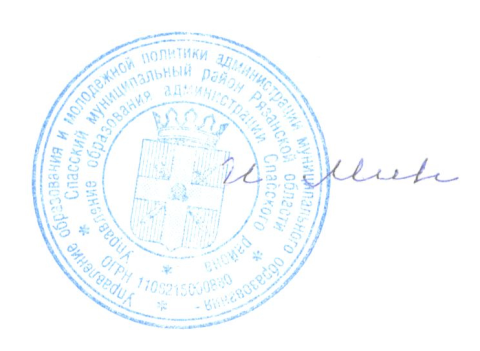 Начальник управления                                                                                          И.Ю. Минин